Matakuliah		: Kapita Selekta Sistem Komputer dan Jaringan		Tanggal		: Selasa, 12 May 2020		Waktu			: 90 minutes		Dosen			: Dr. Mardhani Riasetiawan	Sifat	: OPENINSTRUKSIMahasiswa mengerjakan soal UAS ini dalam bentuk report dan mengambil tema “Ide dan Inovasi untuk penanggulangan COVID-19 di Indonesia”Submit report melalui : http://ugm.id/UASSKJCO.3 Mahasiswa mampu mengidentifikasi lingkup riset dan pengembangan pada area sistem komputer dan jaringanDengan melihat perkembangan kasus pandemic COVID-19 saat ini dan serta berkembangnya beberapa gerakan seperti covid19.gamabox.id, kawalcovid.org, dan lainnya, Apakah relevansi riset dan pengembangan pada area sistem computer dan jaringan pada kasus pandemi COVID-19 di Indonesia ?Sebutkan contoh ide dan inovasi yang bisa dikembangkan pada area sistem computer dan jaringan yang dapat membantu mitigasi dan penangganan persebaran COVID-19 di Indonesia.CO4. Mahasiswa mampu memunculkan ide dan inovasi dari riset dan pengembangan pada area sistem komputer dan jaringan yang sudah adaBuatlah diagram yang menunjukkan bagaimana ide dan inovasi yang bisa dikembangkan (pada soal no 2) menggunakan komponen-komponen utama dari sistem computer dan jaringan.Apakah manfaat yang dapat diambil dari implementasi ide dan inovasi yang dikembangkan jika diimplementasikan dalam waktu dekat ini.Buatlah ide dan inovasi yang diusulkan dalam bentuk poster grafis/infografis yang menarik dalam format PDF atau JPEG.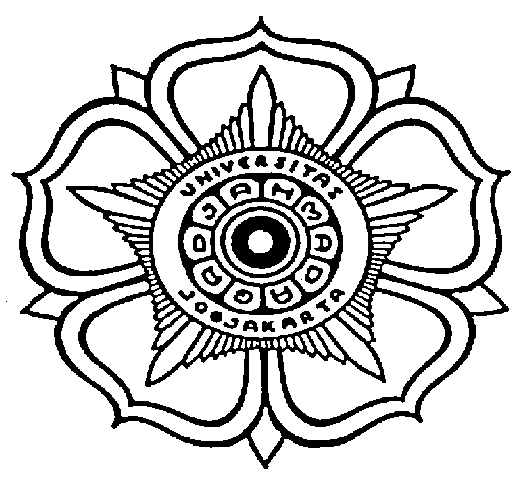  UJIAN AKHIR SEMESTER GENAP 2019/2020PROGRAM SARJANA ILMU KOMPUTERDEPARTEMEN ILMU KOMPUTER DAN ELEKTRONIKAFAKULTAS MATEMATIKA DAN ILMU PENGETAHUAN ALAMUNIVERSITAS GADJAH MADA